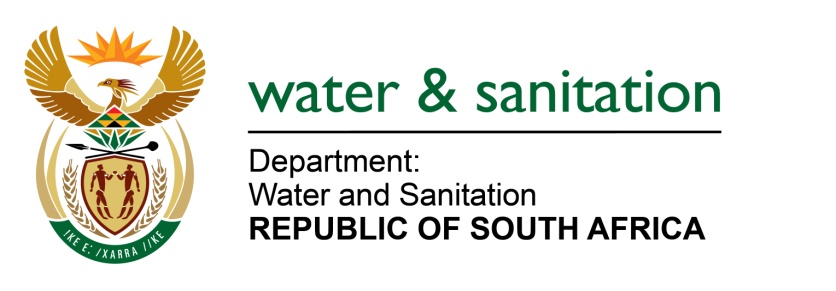 NATIONAL ASSEMBLY FOR WRITTEN REPLYQUESTION NO 2778DATE OF PUBLICATION IN INTERNAL QUESTION PAPER: 2 SEPTEMBER 2022(INTERNAL QUESTION PAPER NO. 29)2778. Mrs C Phillips (DA) to ask the Minister of Water and Sanitation: What number of water use licences have been issued to existing iron ore and manganese mines and/or plants in the Northern Cape since 2016, (b) what are the names of the individuals and/or companies who hold the licences and (c) where are the mines and/or plants located?NW3368E  ---00O00---MINISTER OF WATER AND SANITATION Twenty-one (21) licences are allocated to mining plants in the Northern Cape for iron ore (9), manganese (10) as well as manganese and iron ore (2) as indicated in the table below:---00O00---NoNamePropertyActivityDate of issuance1West coast resource (Pty) Ltd: Namaqualand MineLand Parcel Lang Klip 689iron ore 2017-06-232Sishen Iron Ore Company (Pty) Ltd: Sishen Mine Operation HEF PlantLylyveld 545; Sekgamane 461; Woon 469; Sacha 468; Sims462iron ore 2016-03-173Kudumane Manganese Resources (Pty) LtdPtn 2 and 11 of Farm York A279manganese2016-05-294Hautian SA Mining and Investments (Pty) LtdPtn 1 of Lemoteng 669manganese ore and iron ore2016-03-175Con-Ellen Pty LtdLand Parcel Kanguru 115iron ore 2017-09-206Hondeklip Bay Mine (Pty) LtdRemainder of the Farm Richtersveld no. 11 portion 0manganese 2018-01-167Sishen Ore Company (Pty) Ltd: Heuninigkranz & LangverwachtLand Parcel Heuningkranz 364iron ore 2018-05-178Kudumane Manganese Resources (Pty) LtdPortion 2 of farm York A279manganese 2018-07-239Assmang (PTY) Ltd: Beeshoek Iron Ore MinePortion 4 of the Farm Olynfontein 475iron ore 2018-08-2110Kadgame Mining (Pty) LtdPortion 2 of the farm Kadgame 558manganese 2018-11-1911Northern Cape Mining Pty LtdRemaining extent of Lohatlha 673manganese 2019-02-2212Sishen Iron Ore Company (Pty) Ltd: Kolomela mineLeeuwfontein 448, portion 0 (RE), Hay RDiron ore 2019-03-2013Assmang Chrome: Black Rock Mine OperationsPortion 0 of the farm Belgravia 264manganese 2019-04-1014Sedex Desalination (Pty) LtdLand Parcel Strandfontein 559Iron ore2019-07-3115Sebilo Resources (Pty) Ltd: Perth Manganese MineRemaining extent of portion 0 of the farm Perth 276iron ore 2019-11-1916Sishen Iron Ore Company (Pty) Ltd: Sishen Mine Operation Sekgame 461 Remaining extentiron ore 2019-12-1817Mokala Manganese (Pty) LtdLand Parcel Gloria 266 of the Major Region KURUMANmanganese 2020-08-1418Tshipi e Ntle Manganese Mining (Pty) Ltd: Tshipi Borwa MinePortion 8 of the farm Mamatwana 331manganese 2020-11-0519Sitatunga East Manganese (Pty)LtdRemaining Extent of Farm East no.270, Kurumanmanganese 2022-03-1120Aquila Steel (S Africa) Pty LtdFarm Gravenhage 703, Portion114manganese 2022-06-3021Black MountainPortion 1 Sand Kolkjes No.194prospecting diamonds, manganese, iron, nickel2022-06-30